RozporządzenieMinistrów Infrastruktury) oraz spraw wewnętrznych i administracji)z dnia …………………… 2022 r.zmieniające rozporządzenie w sprawie znaków i sygnałów drogowychNa podstawie art. 7 ust. 2 ustawy z dnia 20 czerwca 1997 r.  Prawo o ruchu drogowym (Dz. U. z 2021 r. poz. 450, z późn. zm.) zarządza się, co następuje: § 1.	W rozporządzeniu Ministrów Infrastruktury oraz Spraw Wewnętrznych i Administracji z dnia 31 lipca 2002 r. w sprawie znaków i sygnałów drogowych (Dz. U. z 2019 r. poz. 2310 oraz z 2021 r. poz. 433 i 2065) wprowadza się następujące zmiany:1)	§ 53 ust. 1 i ust. 2 otrzymują brzmienie:„1. Znak D-19 „postój taksówek” oznacza miejsce przeznaczone na postój taksówek, z wyjątkiem taksówek zajętych. Znak D-19 obowiązuje do miejsca ustawienia znaku D-20 "koniec postoju taksówek". Jeżeli na postoju taksówek nie umieszczono znaku D-20, znak D-19 obowiązuje na odcinku 20 m od miejsca jego ustawienia.2. Znak D-20 „koniec postoju taksówek” oznacza miejsce, w którym kończy się postój taksówek.”; 2)	w § 63 dodaje się ust. 6 w brzmieniu:„6. Umieszczony na znaku E-9, E-10 lub E-11 symbol Światowego Dziedzictwa wskazuje, że obiekty turystyczne występują na liście Światowego Dziedzictwa UNESCO.”;3)	w § 67 dodaje się ust. 4 w brzmieniu:„4. Umieszczony na znaku E-22b lub E-22c symbol Światowego Dziedzictwa wskazuje, że obiekty turystyczne występują na liście Światowego Dziedzictwa UNESCO.”;4)	w załączniku do rozporządzenia:a)	w  zestawieniu wzorów graficznych znaków w części „ZNAKI DROGOWE PIONOWE”:–	w grupie „Znaki informacyjne”:  rysunek D-39 otrzymuje brzmienie: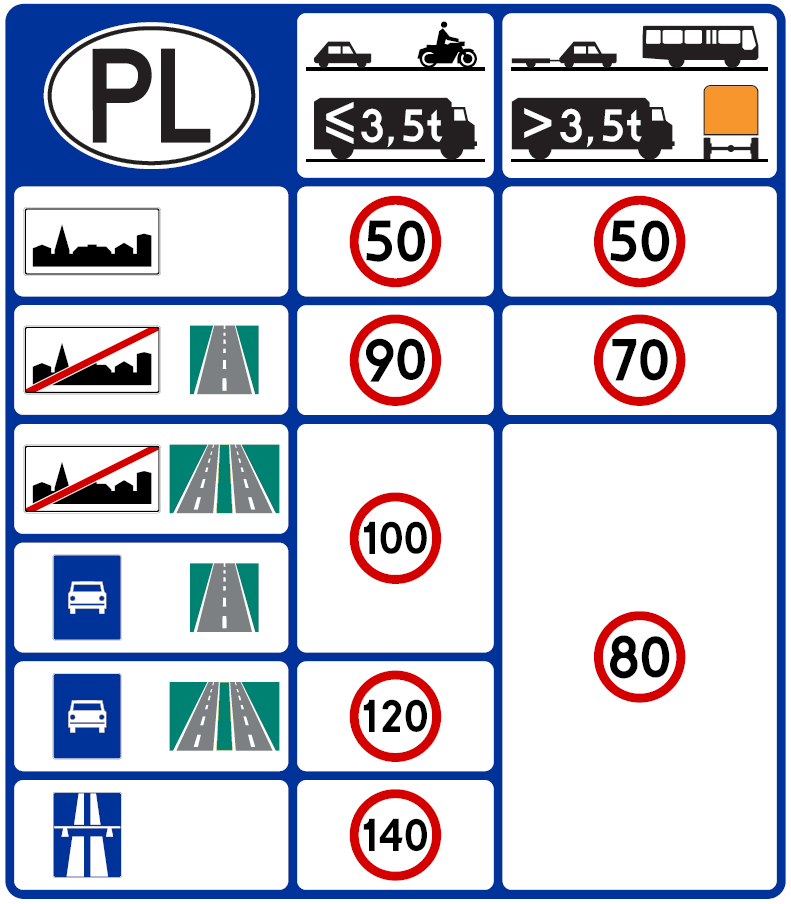 § 2. Rozporządzenie wchodzi w życie po upływie 14 dni od dnia ogłoszenia.minister infrastruktury minister spraw wewnętrznych 
i administracjiw porozumieniu:Minister obrony narodowej																						Za zgodność pod względem prawnym,                                                               legislacyjnym i redakcyjnym                                                                Marcin Przychodzki                                                               Dyrektor Departamentu Prawnego                                                               w Ministerstwie Infrastruktury